25 января 2023  согласно  графику  работы    мониторинговая группа  по контролю питания учащихся осуществила   плановую  проверку  деятельности  школьной  столовой.  При  проверке   было выявлено:   1)Продукция соответствует меню, 2) Санитарное состояние пищеблока удовлетворительное;Даны рекомендации: 1) Обеспечить наличие  бумажных салфеток на столах;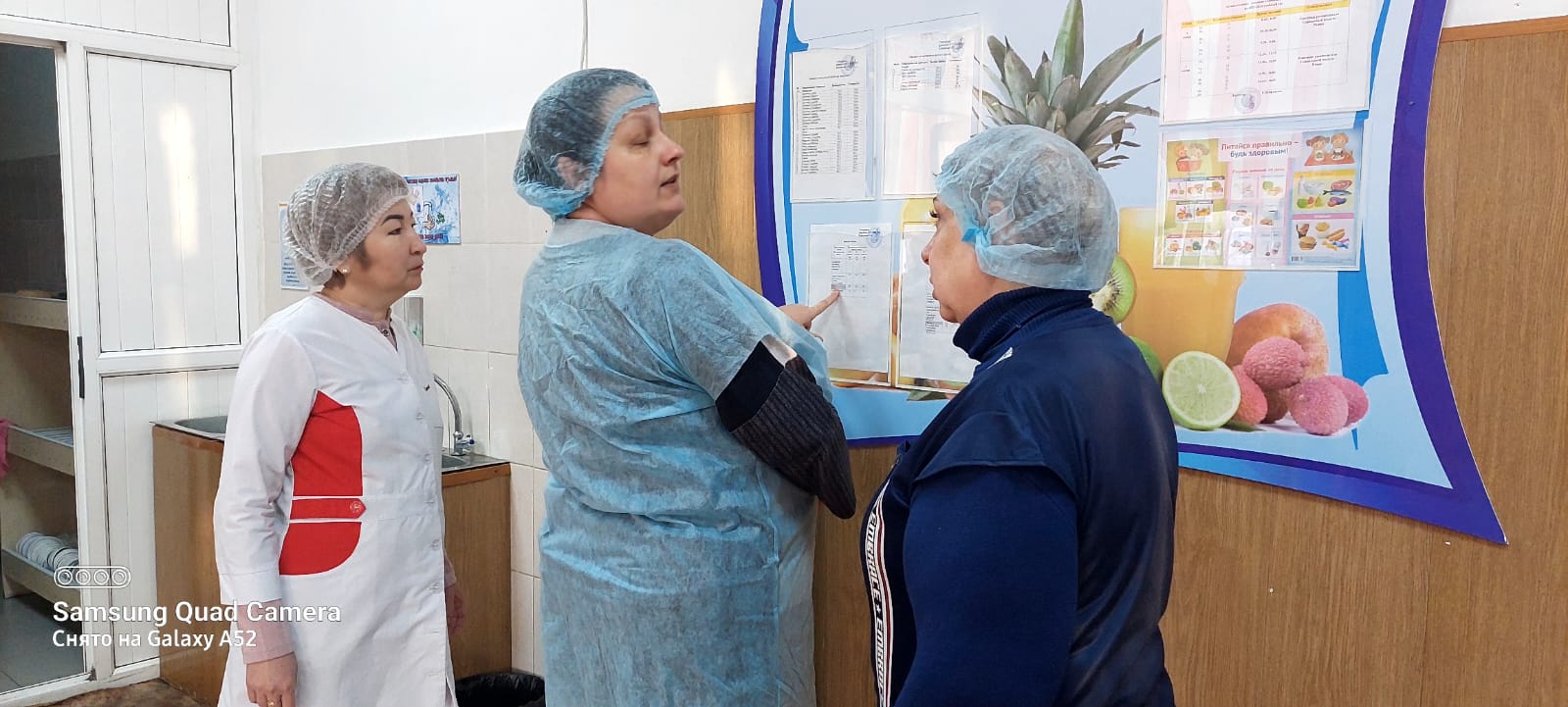 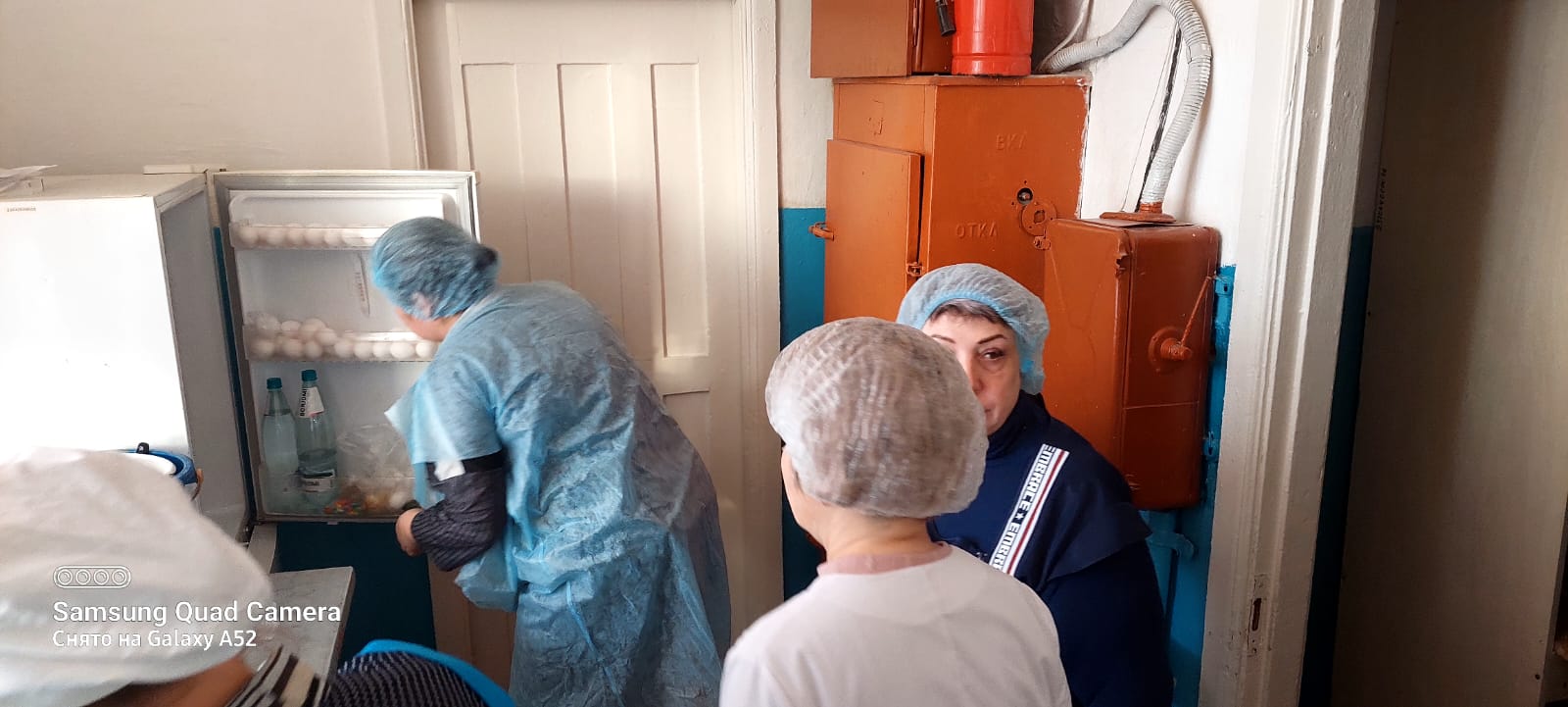 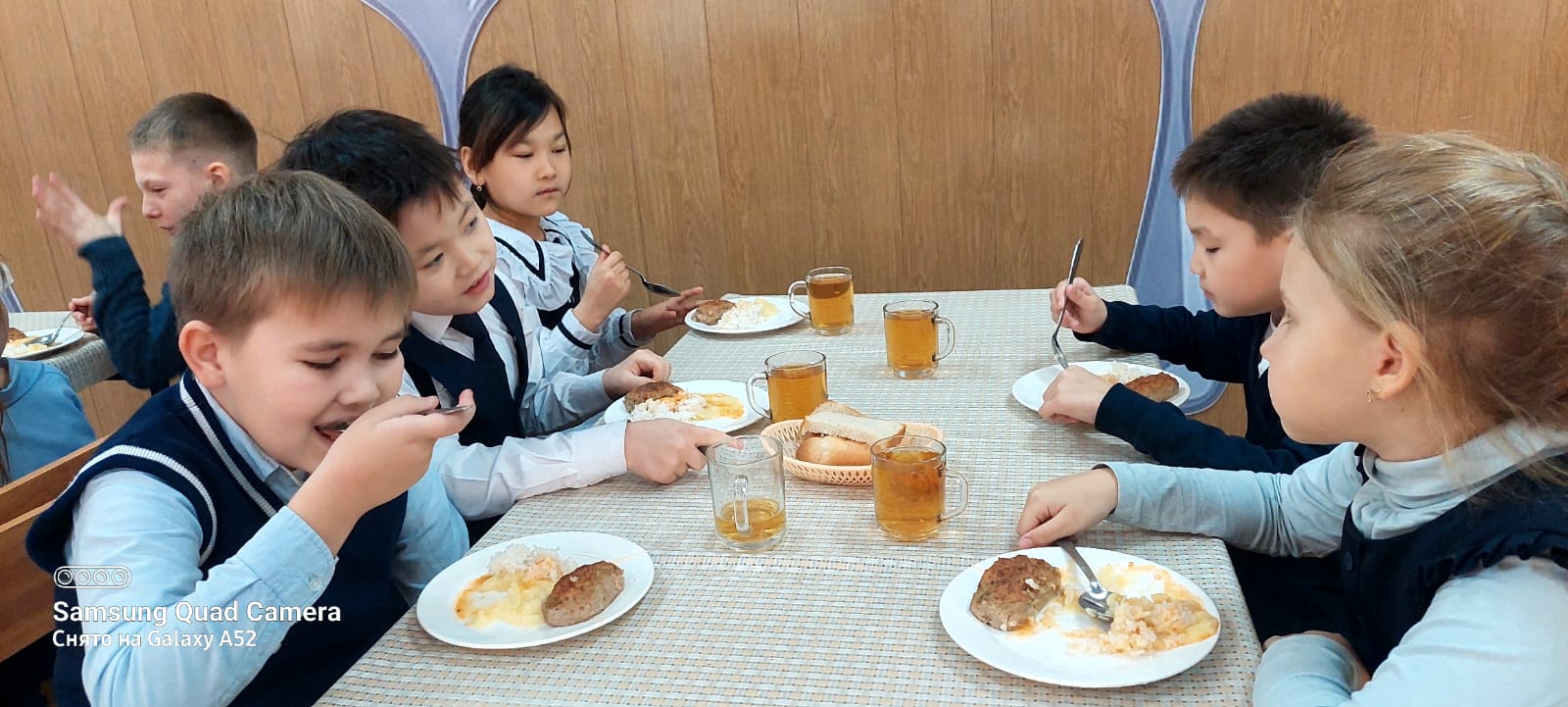 